                                                                                                                                                                                                        О Т К Р Ы Т О Е    А К Ц И О Н Е Р Н О Е     О Б Щ Е С Т В О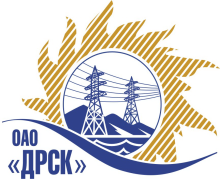 		Протокол выбора победителяг.  Благовещенск, ул. Шевченко, 28ПРЕДМЕТ ЗАКУПКИ:Открытый электронный запрос предложений: «Пункт коммерческого учета электроэнергии» для нужд филиала ОАО «ДРСК» «Амурские электрические сети».Закупка проводится согласно ГКПЗ 2014г. раздела 2.2.2 «Материалы для ТПиР»  № 100  на основании указания ОАО «ДРСК» от  15.11.2014 г. № 164.Плановая стоимость закупки:  1 210 000,00  руб. без НДС.Форма голосования членов Закупочной комиссии: очно-заочнаяПРИСУТСТВОВАЛИ:	На заседании присутствовали 7 членов Закупочной комиссии 2 уровня. ВОПРОСЫ, ВЫНОСИМЫЕ НА РАССМОТРЕНИЕ ЗАКУПОЧНОЙ КОМИССИИ: Об отклонении предложений  ООО "ЭнергоСнабСтрой", ООО "Компания Энергосклад", ЗАО "ЮИК"О признании предложений соответствующими условиям закупкиО предварительной ранжировке предложенийО проведении переторжкиО ранжировке предложений Участников закупки.  Выбор победителяРАССМАТРИВАЕМЫЕ ДОКУМЕНТЫ:Протокол вскрытия конвертов от 10.01.2014г. № 65-МТПиРИндивидуальное заключение Машкиной О.П.Индивидуальное заключение Челышевой Т.В.Индивидуальное заключение Лаптева И.А.ВОПРОС 1 «Об отклонении предложений  ООО ТД "Электрощит" , ООО "Инициатива", ЗАО "ЭТК "БирЗСТ"»ОТМЕТИЛИ:Требуемые по техническому заданию трансформаторы напряжения НАМИ предложенные  участниками ООО ТД "Электрощит", ООО "Инициатива", ЗАО "ЭТК "БирЗСТ" отличаются наличием на стороне ВН дополнительной компенсационной обмотки. Предлагаемые же участниками ТН типа ЗНОЛ содержат добавочные антирезонансные сопротивления. При этом постоянное включение в нулевой вывод ВН как активных, так и индуктивных сопротивлений обеспечивает его защиту, но в этом случае увеличивается погрешность измерения пропорционально с увеличением значения сопротивления. Увеличенная погрешность измерения является для заказчика критичной, т.к. устройство должно оставаться в классе точности 0,5.Таким образом, предлагаемые ТН типа ЗНОЛ не соответствуют пункту 3 (комплектация №1) и пункту 4 (комплектация №2) технического задания.ВОПРОС 2 «О признании предложений соответствующими условиям закупки»ОТМЕТИЛИ:Предложения ООО "РиМтехэнерго", г. Новосибирск; ООО "НПП "Контакт Поволжье", г. Казань признаются удовлетворяющим по существу условиям закупки. Предлагается принять данные предложения к дальнейшему рассмотрению.ВОПРОС 3 «О предварительной ранжировки предложений»ОТМЕТИЛИ:В соответствии с требованиями и условиями, предусмотренными извещением о закупке и Закупочной документацией, предлагается предварительно ранжировать предложения следующим образом:ВОПРОС 4 «О проведении переторжки»ОТМЕТИЛИ:Учитывая результаты экспертизы предложений Участников закупки,  а также экономический эффект составил 49,6%  Закупочная комиссия полагает не целесообразным проведение переторжки.ВОПРОС 5 «О ранжировки предложений Участников закупки. Выбор победителя»ОТМЕТИЛИ:В соответствии с требованиями и условиями, предусмотренными извещением о закупке и Закупочной документацией, предлагается ранжировать предложения  следующим образом: На основании вышеприведенной ранжировки предложений предлагается признать Победителем Участника, занявшего первое место, а именно: ООО "РиМтехэнерго" (630049, Россия, Новосибирская область, г. Новосибирск, Красный пр-т, д. 220, кор. 10), предложение на поставку: «Пункт коммерческого учета электроэнергии» для нужд филиала ОАО «ДРСК» «Амурские электрические сети», на общую сумму – 610 169,49 руб. без учета НДС. (720 000,00 руб. с учетом НДС). Срок поставки: до 30.04.2014 г. Условия оплаты:  100% в течение 30 дней с момента получения ТМЦ. Гарантийный срок: 5 лет. Предложение имеет правовой статус оферты и действует до 30.04.2014 г.РЕШИЛИ:Предложения ООО ТД "Электрощит" , ООО "Инициатива", ЗАО "ЭТК "БирЗСТ" отклонить как не отвечающие условиям открытого запроса предложений.Признать предложения ООО "РиМтехэнерго", г. Новосибирск; ООО "НПП "Контакт Поволжье", г. Казань соответствующими условиям закупки.Утвердить предварительную ранжировку предложений Участников 1 место: ООО "РиМтехэнерго", г. Новосибирск;2 место: ООО "НПП "Контакт Поволжье", г. КазаньПроцедуру переторжки не проводить.Признать Победителем ООО "РиМтехэнерго" (630049, Россия, Новосибирская область, г. Новосибирск, Красный пр-т, д. 220, кор. 10), предложение на поставку: «Пункт коммерческого учета электроэнергии» для нужд филиала ОАО «ДРСК» «Амурские электрические сети», на общую сумму – 610 169,49 руб. без учета НДС. (720 000,00 руб. с учетом НДС). Срок поставки: до 30.04.2014 г. Условия оплаты:  100% в течение 30 дней с момента получения ТМЦ. Гарантийный срок: 5 лет. Предложение имеет правовой статус оферты и действует до 30.04.2014 г.ДАЛЬНЕВОСТОЧНАЯ РАСПРЕДЕЛИТЕЛЬНАЯ СЕТЕВАЯ КОМПАНИЯУл.Шевченко, 28,   г.Благовещенск,  675000,     РоссияТел: (4162) 397-359; Тел/факс (4162) 397-200, 397-436Телетайп    154147 «МАРС»;         E-mail: doc@drsk.ruОКПО 78900638,    ОГРН  1052800111308,   ИНН/КПП  2801108200/280150001№ 65/МТПиР-ВП___________2014 годаМесто в предварительной ранжировкеНаименование и адрес участникаЦена заявки и иные существенные условия1 местоООО "РиМтехэнерго" (630049, Россия, Новосибирская область, г. Новосибирск, Красный пр-т, д. 220, кор. 10)Цена: 610 169,49 руб. без учета НДС. (720 000,00 руб. с учетом НДС). Срок поставки: до 30.04.2014 г. Условия оплаты:  100% в течение 30 дней с момента получения ТМЦ. Гарантийный срок: 5 лет. Предложение имеет правовой статус оферты и действует до 30.04.2014 г.2 местоООО "НПП "Контакт Поволжье" (420088, Россия, Республика Татарстан (Татарстан), г. Казань, ул. Журналистов, д. 52, оф. 23)Цена: 959 106,03 руб. без учета НДС. (1 131 745,12 руб. с учетом НДС). Срок поставки: в течение 45-60 дней с момента подписания договора. Условия оплаты:  Предпоставка, оплата в течение 10 банковских дней после получения оборудования на склад грузополучателя. Гарантийный срок: 36 месяцев. Предложение имеет правовой статус оферты и действует до 01.04.2014г.Место в ранжировкеНаименование и адрес участникаЦена заявки и иные существенные условия1 местоООО "РиМтехэнерго" (630049, Россия, Новосибирская область, г. Новосибирск, Красный пр-т, д. 220, кор. 10)Цена: 610 169,49 руб. без учета НДС. (720 000,00 руб. с учетом НДС). Срок поставки: до 30.04.2014 г. Условия оплаты:  100% в течение 30 дней с момента получения ТМЦ. Гарантийный срок: 5 лет. Предложение имеет правовой статус оферты и действует до 30.04.2014 г.2 местоООО "НПП "Контакт Поволжье" (420088, Россия, Республика Татарстан (Татарстан), г. Казань, ул. Журналистов, д. 52, оф. 23)Цена: 959 106,03 руб. без учета НДС. (1 131 745,12 руб. с учетом НДС). Срок поставки: в течение 45-60 дней с момента подписания договора. Условия оплаты:  Предпоставка, оплата в течение 10 банковских дней после получения оборудования на склад грузополучателя. Гарантийный срок: 36 месяцев. Предложение имеет правовой статус оферты и действует до 01.04.2014г.Ответственный секретарь Закупочной комиссии __________________ Т.В. Челышева Технический секретарь Закупочной комиссии _________________Г.М.Терёшкина 